Proszę policzyć zwierzątka i pokolorować je wg następnych wytycznych:Dog – two brown, three blackHorse – one brown, four black and white Rabbit – three grey, one green and one blueCat – one yellow, two orange, two blackBird – one Purple, one pink, one grey, two blue Proszę również posłuchać piosenek: https://www.youtube.com/watch?v=DR-cfDsHCGAhttps://www.youtube.com/watch?v=zgJle_VO7Gk&t=36s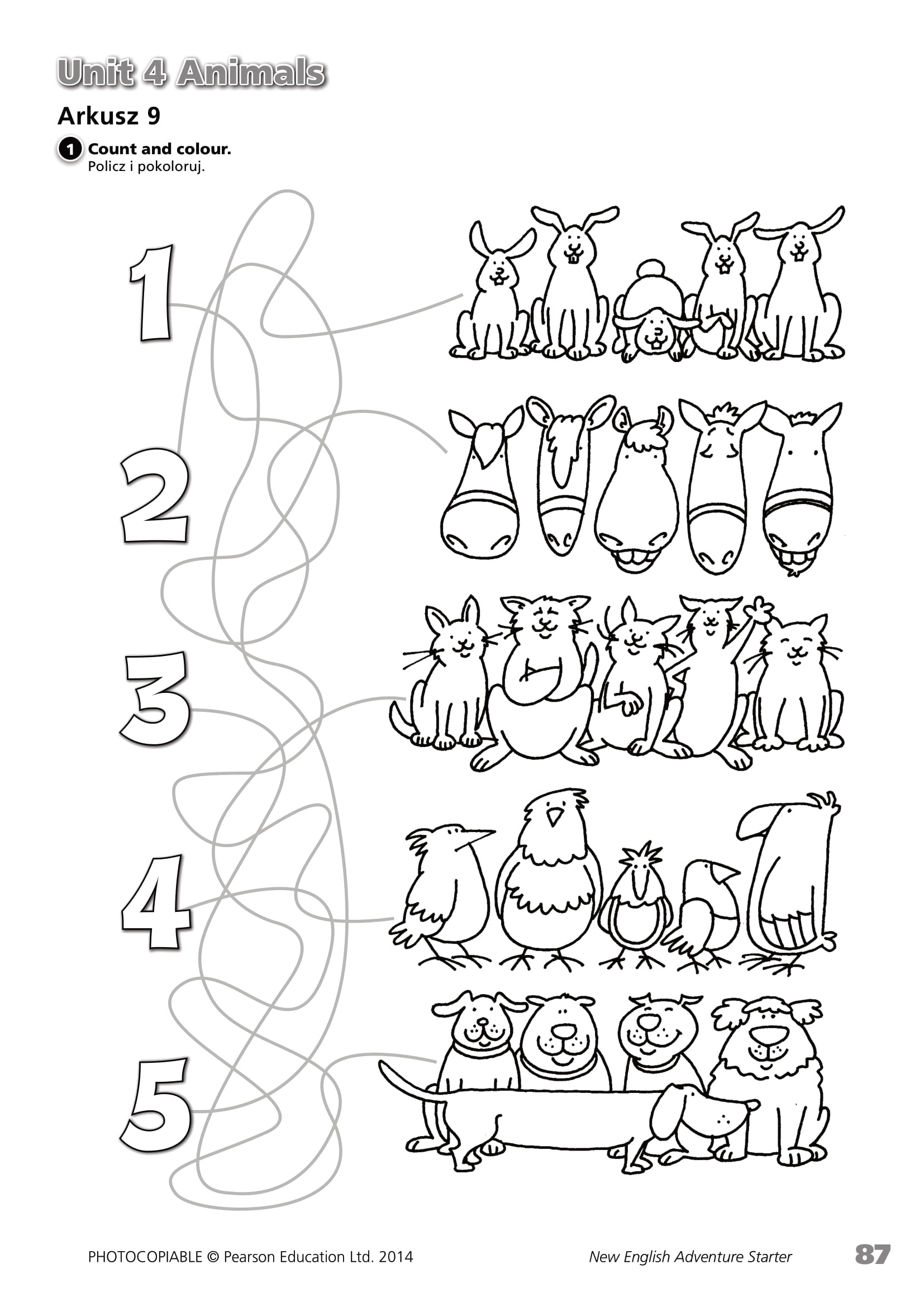 